Name _______________________________Date _____
Value and ShadingValue refers to the dark and light areas of an object.  It is what makes things look 3-Dimensional.  Complete the value scales below with a #2 pencil and felt tip pen

              Dark                                                                            Light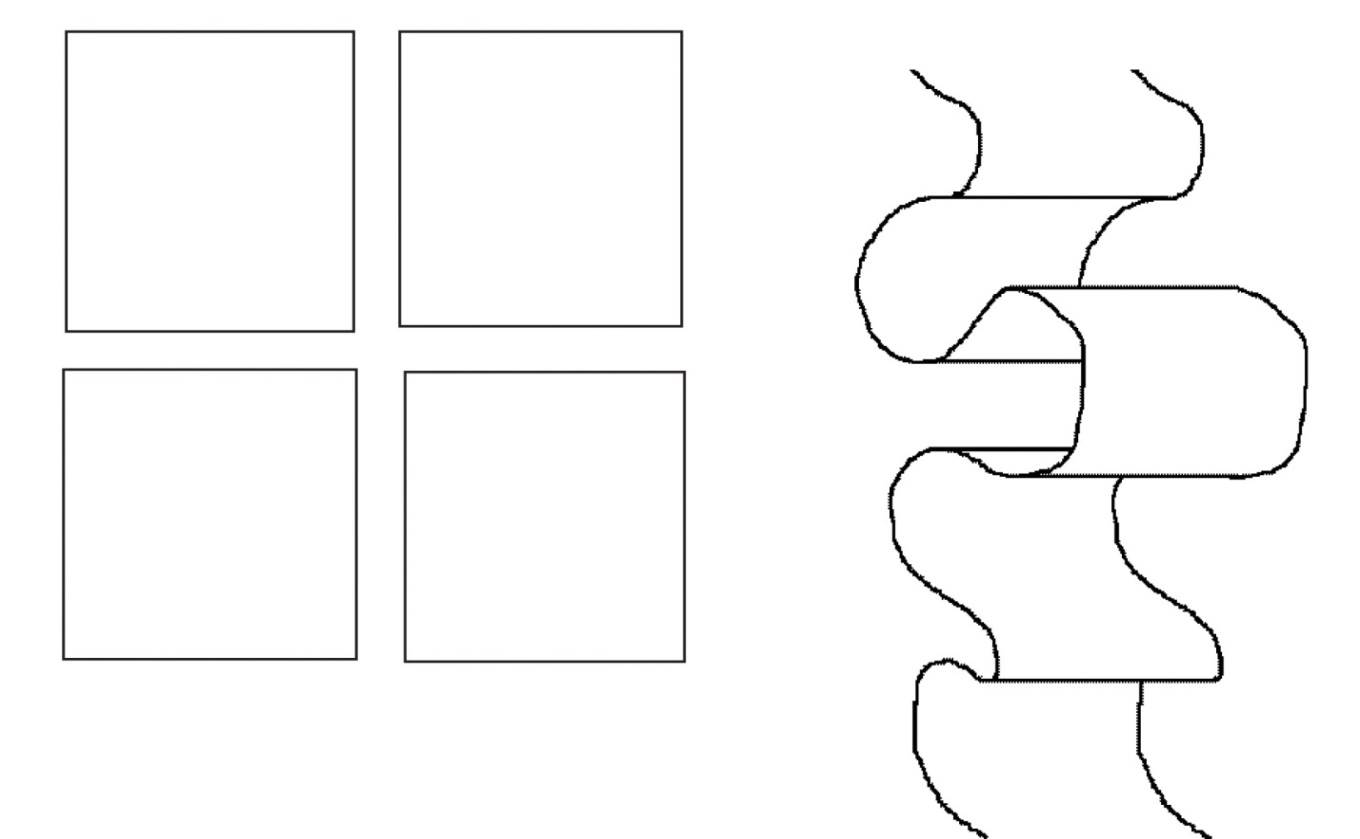 